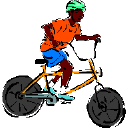 EinladungDie Jahreshauptversammlung unseres Radclubs findet in diesem Jahr am Freitag, dem 6. April 2018 um 19:30 im Gasthof Maier - Gambswirt statt.Tagesordnung:1. Begrüßung durch den Obmann.2. Tätigkeitsbericht über das Vereinsjahr 20173. Kassabericht4. Bericht der Kassaprüfer und Entlastung des Kassiers5. Neuwahl des Vorstandes6. Vereinsplanung 20187. AllfälligesTamsweg, 20. März  2018                                                                       Für den RC - ASVÖ - Tamsweg                                                           Der Obmann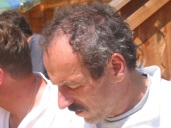                                                               Hans Krug Anträge zur Jahreshauptversammlung sind bis 5. April 2018 schriftlich bei Klausner Fritz, Haslach 165, 5580 Tamsweg abzugeben.Laut Vereinsstatuten ist die Hauptversammlung - unabhängig von der anwesenden Mitgliederzahl und ohne Zeitzugabe – beschlussfähig. Um pünktliches Erscheinen wird daher gebeten.